   ПОСТАНОВЛЕНИЕ                                                                                                ПЛЕНУМАОб итогах проведения культурно-массовых и методических мероприятийПо итогам проведения республиканской трудовой акции по сбору вторсырья «Сделаем мир чище!», республиканской квест-игры с QR-кодам «Полесские робинзоны», республиканского тимуровского проекта «Тимуровцы.by», республиканский конкурс информационно-методических материалов «Инновации в деятельности детских и молодежных общественных объединений», заслушав и обсудив информацию председателя Минского Областного Совета Общественного объединения «Белорусская республиканская пионерская организация» (далее – МОС ОО «БРПО») Даньковой Т.А., Пленум МОС ОО «БРПО»ПОСТАНОВЛЯЕТ:Информацию председателя МОС ОО «БРПО» Даньковой Т.А. принять к сведению.Отметить положительный опыт работы: Борисовского, Жодинского, Клецкого, Минского, Молодечненского, Пуховичского, Слуцкого районных (городского) Советов ОО «БРПО». Районным (Жодинскому городскому) Советам МОС ОО «БРПО» довести данное постановление до всех пионерских дружин, а также всех заинтересованных.Ответственность за исполнение данного постановления возложить на председателей районных (Жодинского городского) Советов ОО «БРПО». Контроль за исполнением данного постановления возложить на председателя МОС ОО «БРПО» Данькову Т.А.Председатель	                       подпись                                Т.А.ДаньковаПриложение 1ИНФОРМАЦИЯоб итогах проведения республиканской трудовой акции по сбору вторсырья «Сделаем мир чище!», республиканской квест-игры с QR-кодам «Полесские робинзоны», республиканского тимуровского проекта «Тимуровцы.by», Республиканского конкурса информационно-методических материалов «Инновации в деятельности детских и молодежных общественных объединений».Республиканская трудовая акция по сбору вторсырья «Сделаем мир чище!» (далее – трудовая акция) проводилась с сентября 2021 года по май 2022 года с целью вовлечения членов организации в социально значимую деятельность и воспитание у детей и подростков чувства любви к малой Родине, формирования у современного поколения трудовой и экологической культуры, поиска альтернативных источников финансирования мероприятий ОО «БРПО». Всего в трудовой акции приняло участие более 100 000 членов организации. За период проведения трудовой акции Минский областной Совет ОО «БРПО» занял III место. По итогам проведения трудовой акции в 2021/2022 учебном году победитель и призеры среди областных (Минского городского) Советов ОО «БРПО», пионерских дружин по объему собранного вторсырья и перечисленных средств будут поощрены Центральным Советом ОО «БРПО» за активное участие.Республиканской квест-игры с QR-кодами «Полесские робинзоны» (далее – игра) проводилась с сентября 2021 года по июнь 2022 года с целью воспитания активной гражданской позиции, развития интеллектуально-творческих способностей и самореализации младших членов ОО «БРПО», участниками которой стали более 1 300 октябрятских групп ОО «БРПО».Призовые места в области распределились следующим образом:диплом I степеникоманда «Моторчики» (пионерская дружина имени В.З.Чурловского ГУО «Средняя школа № 14 г. Молодечно», руководитель Вяжевич Юлия Николаевна); команда «Зеленые ладошки» (пионерская дружина 
ГУО «Рассветовская средняя школа Клецкого района», руководитель Колеина Анна Сергеевна);команда «Веселые тигрята» (пионерская дружина имени П.И.Гучка ГУО «Голоцкий учебно-педагогический комплекс детский сад – средняя школа» Пуховичского района, руководитель Зубрицкая Валентина Андреевна).диплом II степеникоманда «Робинзоны 21 века» (пионерская дружина 
ГУО «Колодищанская средняя школа» Минского района, руководитель Селюн Елизавета Владимировна);команда «Бобрята» (пионерская дружина ГУО «Средняя школа 
№ 2 г. Жодино», руководитель Можайская Виктория Васильевна).диплом III степеникоманда «Спутники» (пионерская дружина имени А.Ф.Луцевича ГУО «Зазерская средняя школа» Пуховичского района, руководитель Розум Надежда Ивановна).От Минского областного Совета ОО «БРПО» в финал вышли 3 команды. Призовое II место заняла команда «Моторчики», ГУО «Средняя школа №14 г.Молодечно», руководитель Вяжевич Юлия Николаевна, Минская областная пионерская организация.Республиканский тимуровский проект «Тимуровцы.by» (далее – проект) проводился с сентября 2021 года по июль 2022 года с целью сохранения и приумножения традиций тимуровского движения в Республике Беларусь как действенной формы социально значимой деятельности, способствующей воспитанию нравственности, развитию инициативы и самодеятельности членов ОО «БРПО». Участниками проекта стали более 1 147 тимуровских отрядов ОО «БРПО».Призовые места в области распределились следующим образом:диплом I степеникоманда «ЗнiчОК» пионерской дружины имени А.Ф.Луцевича, 
ГУО «Зазерская средняя школа» Пуховичского района, руководитель Казинец Юлия Игоревна (Пуховичский районный Совет ОО «БРПО»); диплом II степеникоманда «Здрайверы» ГУО «Гимназия № 6 г. Молодечно», руководитель Сапоненко Юлия Сбыславовна (Молодечненский районный Совет ОО «БРПО»);диплом III степеникоманда «Забота» ГУО «Средняя школа № 13 г. Слуцка», руководитель Новик Ольга Владимировна (Слуцкий районный Совет 
ОО «БРПО»).Республиканский конкурс информационно-методических материалов «Инновации в деятельности детских и молодежных общественных объединений» (далее – конкурс) проводился с ноября 2021 по май 2022 года с целью стимулирование социальной активности организаторов общественных объединений Республики Беларусь, аккумулирование лучшего опыта работы. На конкурс была представлена 41 работа из 21 района 
и г. Жодино.Для участия в Республиканском этапе от Минской области были отобраны 24 работы. Призовое III место заняла работа «Азбука пионерских наук» (методические материалы), автор Конопляник Наталья Ивановна, методист ГУО «Стародорожский центр детского творчества «Светлица» имени И.Н.Стасевича.ГРАМАДСКАЕ АБ'ЯДНАННЕ«БЕЛАРУСКАЯ РЭСПУБЛIКАНСКАЯПIЯНЕРСКАЯ АРГАНIЗАЦЫЯ»МIНСКI АБЛАСНЫ САВЕТ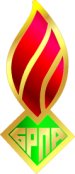 ОБЩЕСТВЕННОЕ ОБЪЕДИНЕНИЕ«БЕЛОРУССКАЯ РЕСПУБЛИКАНСКАЯПИОНЕРСКАЯ ОРГАНИЗАЦИЯ»МИНСКИЙ ОБЛАСТНОЙ СОВЕТ31.08.2022 года31.08.2022 года№ 2№ 2г.Минскг.Минск